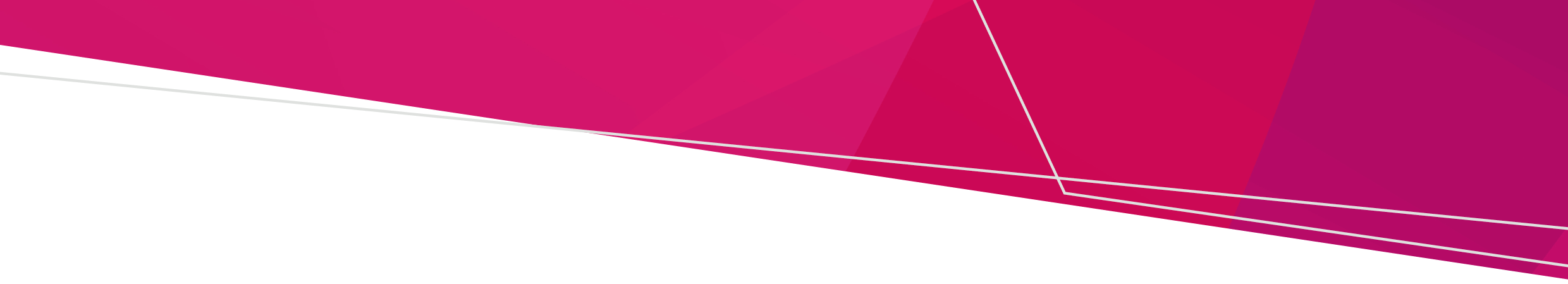 Follow this simple checklist to determine if Japanese encephalitis (JE) vaccine is recommended for you. If you answer ‘Yes’ to any of the following questions you may be eligible to receive the vaccine, free of charge.Am I eligible for a free Japanese encephalitis vaccine?What if I am not eligible for a free Japanese encephalitis vaccine?The priority groups recommended for free JE vaccines are subject to change. Any change to JE vaccine eligibility will be based on further monitoring. Visit the Japanese encephalitis virus page https://www.health.vic.gov.au/infectious-diseases/japanese-encephalitis-virus for more information.Protect yourself from mosquito-borne diseases. Visit the Better Health Channel for more information https://www.betterhealth.vic.gov.au/protect-yourself-mosquito-borne-disease.Japanese encephalitis vaccine Eligibility checklist for the public – Version 3Priority groupsPriority groupsY/NQ1.Are you 2 months of age and older and live or routinely work in any of the local government areas of (see list below) ANDRegularly spend time engaging in outdoor activities that place them as risk of mosquito bites, ORAre experiencing homelessness, ORAre living in conditions with limited mosquito protection (e.g. tents, caravans, dwellings with no insect screens), ORAre engaging in outdoor flood recovery (clean-up) efforts, including repeated professional or volunteer deployments. Q2.Do you work at or live on a piggery?Q3.Do you work directly with pigs? (i.e., pig transport, veterinarians, and others involved in the care of pigs)Q4.Do you work in pork abattoirs or rendering plants? Q5.Do you work directly in mosquito surveillance (field or laboratory)? Q6.Do you work in mosquito control? To receive this publication in an accessible format email Immunisation unit <immunisation@health.vic.gov.au>.Authorised and published by the Victorian Government, 1 Treasury Place, Melbourne.© State of Victoria, Australia, Department of Health, February 2023.Available at Japanese enchephalities virus <https://www.health.vic.gov.au/infectious-diseases/japanese-encephalitis-virus>